Informação- prova de BiologiaCódigo da prova: 302Ano da prova: 12º anoEnquadramento legal da prova: Despacho Normativo n.º 4/2024_______________________________________________________________Objeto de avaliação: A prova tem por referência o Perfil do aluno à saída da escolaridade obrigatória e as Aprendizagens Essenciais de Biologia e permite avaliar o conjunto de competências adquiridas ao longo do 12º ano passíveis de avaliação numa prova escrita de duração limitada, incidindo sobre as cinco unidades obrigatórias do programa: Unidade 1 – Reprodução e manipulação da fertilidade Unidade 2 – Património genético Unidade 3 – Imunidade e controlo de doenças Unidade 4 – Produção de alimentos e sustentabilidade Unidade 5 – Preservar e recuperar o meio ambienteCaracterização da prova: Prova escrita com componente prática. A componente escrita tem uma ponderação de 70% e a componente prática de 30%. A prova é cotada de 0 a 200 pontos, sendo a classificação expressa na escala de 0 a 20 valores, arredondada às unidades.A prova escrita está organizada por grupos de itens. Os itens / grupos de itens podem ter como suporte um ou mais documentos, como, por exemplo, textos, tabelas, gráficos, mapas, fotografias e esquemas. A prova reflete uma visão integradora e articulada dos diferentes conteúdos programáticos da disciplina. A sequência dos itens pode não corresponder à sequência dos temas ou dos respetivos conteúdos nos documentos curriculares. Os aspetos relacionados com Ciência / Tecnologia / Sociedade / Ambiente serão abordados de forma transversal. A prova escrita implica a resposta a itens de tipo diversificado, nomeadamente:Escolha múltiplaAssociação/CorrespondênciaOrdenaçãoResposta curtaResposta restritaA prova prática, implica a realização de tarefas objeto de avaliação performativa, em situações de organização individual ou em grupo, a manipulação de materiais, instrumentos e equipamentos, com eventual produção escrita, que incide sobre o trabalho prático e ou experimental produzido, implicando a presença de um júri e a utilização, por este, de um registo de observação do desempenho do aluno.Critérios gerais de classificação: A classificação a atribuir a cada resposta resulta da aplicação dos critérios gerais e dos critérios específicos de classificação apresentados para cada item e é expressa por um número inteiro, previsto na grelha de classificação. As respostas ilegíveis ou que não possam ser claramente identificadas são classificadas com zero pontos. No entanto, em caso de omissão ou de engano na identificação de uma resposta, esta pode ser classificada se for possível identificar inequivocamente o item a que diz respeito.Se o aluno responder a um mesmo item mais do que uma vez, não eliminando inequivocamente a(s)resposta(s) que não deseja que seja(m) classificada(s), deve ser considerada apenas a resposta que surgir em primeiro lugar.Duração da Prova e material autorizado:  A prova escrita tem a duração de 90 minutos. A componente prática tem a duração de 90 minutos, a que acresce a tolerância de 30 minutos.Os alunos apenas podem usar, como material de escrita, caneta ou esferográfica de tinta indelével, azul ou preta. Não é permitido o uso de corretor.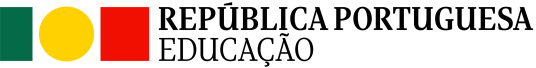 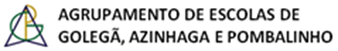 